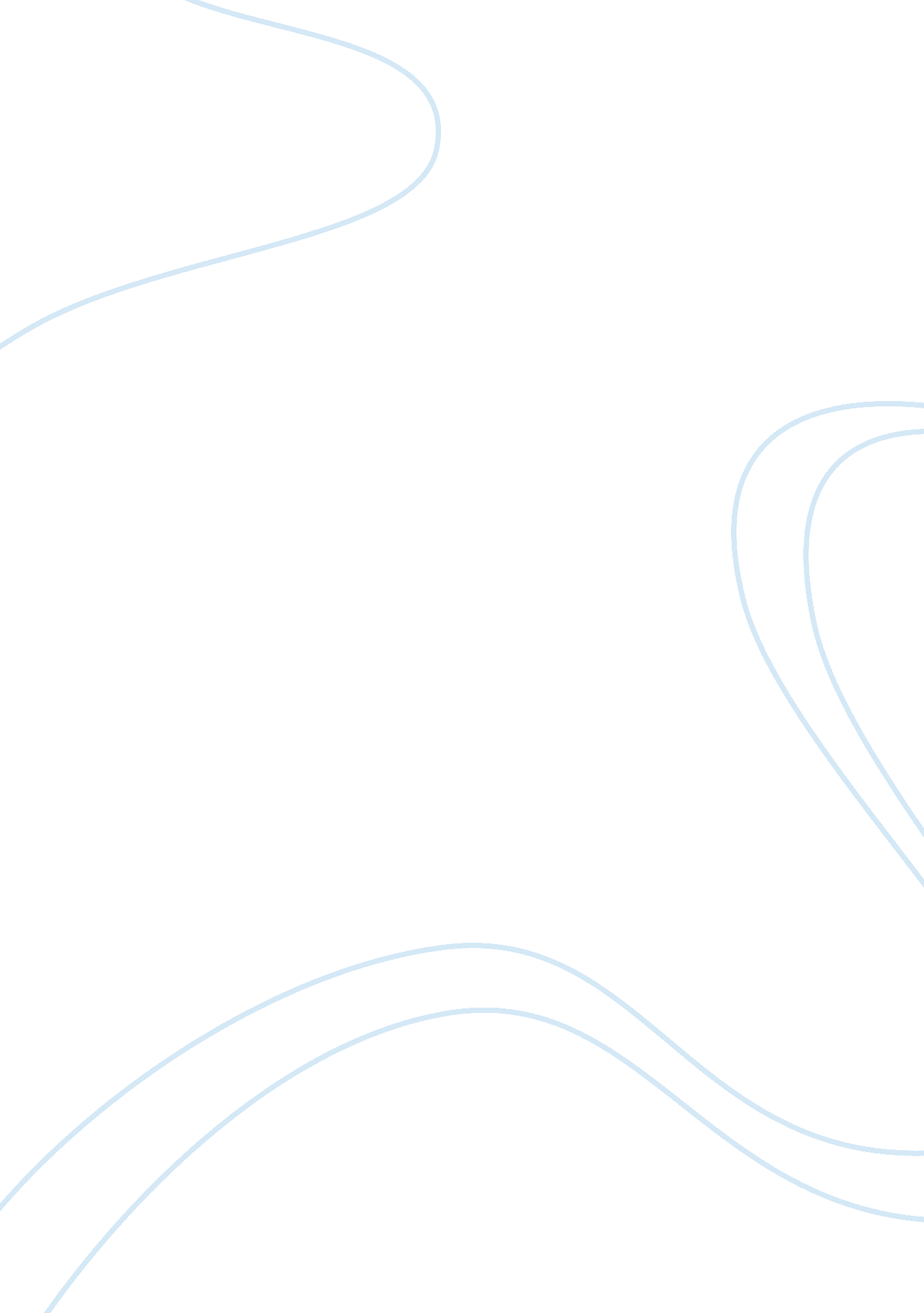 Climate change and security of energy supply construction essayBusiness, Industries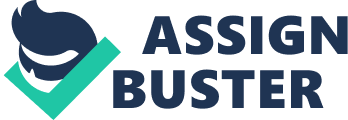 \n[toc title="Table of Contents"]\n \n \t DEFRA 2010- behavioral alteration \n \t Decisions DEFRA 2010 \n \t DEFRA 2006 \n \t ONEPLANET ECONOMY \n \t capacity \n \n[/toc]\n \n The research inquiry of this thesis is Do domestic homes built to sustainability rules and to high criterions encourage sustainable behavior of their residents? This chapter is a reappraisal of bing literature on the topic to research what sustainability and sustainable behavior is, why it is of import and how it is measured. Sustainable life can be described as a life style which applies the rules of sustainability or sustainable development. There is no incorporate definition of sustainability or sustainable development. They are multi-faceted subjective constructs that, bewilderingly, are frequently used in the mainstream in a thoughtless and interchangeable mode. Hopwood et Al ( 2005 ) argue that the term ‘ sustainable development ‘ hazards going ‘ meaningless ‘ and a slogan because of its ‘ looseness of construct ‘ and theoretical footing. However, the writers go on to province that the balance between society and the environment is cardinal, and in order to keep the balance ‘ close links ‘ and ‘ feedback cringles ‘ are needed between the environment and society. The most recognized, and often citied definition of sustainable development that is normally inclusive in other more elaborate definitions is provided by the Brundtland Report ; “ Development that meets the demands of the present without compromising the ability of future coevalss to run into their ain demands ” ( WCDE, 1987 ; IEG, 2010 ) . The so called “ Three Pillars ” of societal development, environmental protection and, economic development provide a definition which was late reaffirmed in the UN World Summit Outcome ( United Nations General Assembly, 2005 ) . The Three Pillars are frequently depicted conceptually as three complecting circles and more late as a nested agreement ( Fig. Ten ) . The UK Government ( United Nations General Assembly, 2005 ) provided a similar definition to the Three Pillars, sketching the factors which contribute to a sustainable development as: stoping poorness, sustainable production and ingestion, protecting natural resources whilst encouraging economic and societal development. The Egan study ( 2004 ) concurred with the Brundtland definition of sustainable development when specifying sustainable communities to run into the demands of the present and future occupants, and to boot lending to a high quality of life whilst efficaciously utilizing natural resources, heightening the environment, advancing societal coherence, and beef uping economic prosperity ( Egan, 2004 ) . The BioRegional Development Group defines sustainable communities as topographic points where “ it is easy for people to take happy and healthy lives within a just portion of the Earth ‘ s resources. ” It besides argues that although it is utile, the Brundtland definition is non based on any peculiar set of prosodies or boundaries, therefore it is non possible to specify what is and is n’t sustainable ( Desai, 2010 ) . The narrative that inform the dialectic and complex conceptualizations environing Sustainable development are explored in great item elsewhere ( Burget & A ; Christen, 2011 ) , ( Springett, 2005 ) . Some writers instead than specifically specifying sustainability have devised arguably more flexible model which breakdown the elements of sustainability to let for comparings to be made ( see Table 1 ) . The models that have been presented in the table trade with sustainability at different graduated tables: single to metropolis degree. There are a figure of common subjects running through them e. g. efficient usage of resources and community coherences, but they besides have different accents. For case, unsurprisingly, theGovernment ‘ s communities framework is strong on administration, while Williams & A ; Dair ‘ s ( 2006 ) model focuses on the built environment. Bioregional argues that the One Planet principles that make up the model are “ like DNA ” which embed sustainability into any undertaking ( Desai, 2010 ) . When benchmarks and quantative indexs are employed some step of sustainability can be formulated. BioRegional have turned to ecological footprinting to supply a step of overall sustainability while others have used authorities indexs or a checklist attack. For the intents of this undertaking data collected at One Brighton will be compared to elements /metrics within the models to estimate to what extent the edifices provide a sustainable life solution to residents. To be sustainable both proficient sustainability ( materiality, building technique etc. ) and behavioral sustainability is needed, this paper will concentrate on the latter. Behavioural SustainabilityOccupant behavior greatly influences energy usage and overall edifice public presentation. Janda ( 2011 ) argues that ‘ Buildings do n’t utilize energy: people do ‘ for it is the residents who require warming, cook and usage electricity. A figure of surveies have explored the complex relationships which influence resident behavior in relation to sustainable life. Williams and Dair ( 2006 ) termed this as ‘ behavioural sustainability ‘ which refers to the actions of those populating within a development. Williams et Al ( 2010 ) surveyed 13 suited residential sites and found that occupants were by and large more knowing about sustainability issues, nevertheless non needfully more concerned or ‘ active ‘ . The occupants merely seemed to act more sustainably that the remainder of the population in home-based resource efficiency behaviors. For most other behaviors, such as travel to work by auto, societal engagement, promoting wildlife and composting their behavior was less sustainable than the overall population. Butler ( 2004 ) reported that cost was the strongest drive factor for resource usage in societal lodging instead than direct concern for the environment. Gill et Al ( 2010 ) nowadays informations which indicated that energy efficient behaviors account for 51 % , 37 % and 11 % in the discrepancy in heat, electricity and H2O ingestion severally between 13 similar homes at an EcoHomes ‘ excellent ‘ site. The writers developed a made-to-order behavioral study ( discussed in the methods chapter ) which was designed to separate between and quantify economical and extravagant forms of ingestion. It is noted that the sample was little but homogeneous. This study has been tested on a figure of homes – including One Brighton. Other surveies in Australia found that residents of the survey houses did non follow the ‘ accepted behavior paradigm ‘ . Alternatively they express general satisfaction with indoor conditions that fluctuate with external conditions, and they did non move to keep ‘ thermal comfort ‘ within the bounds of ‘ standard ‘ values. This behavior led to cut down energy usage ( Williamson, 2010 ) . While research workers in New Zealand suggest that residents may take some sort of cultural pride in under heating their houses- and therefore usage less energy. Though it is besides acknowledged that New Zealanders acquire small benefit from heating that they perceive that they are heating less than they are in world and besides that houses are capable to zone warming, such as warming in the life country in the chili eventides which would besides cut down overall energy usage ( Isaacs, 2010 ) . Vale & A ; Vale ( 2010 ) besides take a historical position on energy usage and behavior. They argue that despite efficiency nest eggs driven largely by regulative factors, overall energy usage has non reduced. They peculiarly attribute this to ‘ Jevon ‘ s Paradox ‘ . He argues that efficient usage of fuel tended to ensue in an addition of the ingestion of that fuel. Other behavioral / societal factors they cite which have increased overall energy usage included increased ownership of electrical contraptions, peculiarly amusement and addition in brooding figure cause by population growing and smaller families. Few surveies have been undertaken which specifically explore the relationship between occupant behavior and the built environment. The surveies that have been published indicate that the assortment of behaviors are complex but besides suggest that there is room for certain behaviour traits to be targeted in order to cut down energy usage and engender sustainable behaviors. Why is it of import for edifices to provide a sustainable edifice solution? Climate Change and Security of Energy SupplyThe heating of the clime system incontestable ; apparent from additions in planetary mean air and ocean temperatures, nursery gas ( GHG ) concentrations, and widespread thaw of snow and ice and lifting planetary mean sea degree ( IPPC, 2007 ) , probably to hold been caused by, ‘ significant anthropogenetic warming ‘ over the last 50 old ages. The scientific grounds of planetary heating is huge, and although clime alteration is a serious menace that demands pressing planetary response, if strong action is taken now, there is still clip to avoid the worst impacts of clime alteration ( Stern, 2006 ) . These studies are concerned with the clime alteration phenomenon and its effects on humanity and the planet, be they economic, societal or environmental. Mackay ( 2010 ) argues that because GHG emanations from energy utilizations account for more than three quarters of all GHG emissions the job of clime alteration is chiefly an energy job. Given that domestic edifices account for about 26 % of the entire UK energy ingestion ( DECC, 2012 ) , and C emanations ( SEI, 2011 ) ( DECC, 2010 ) , buildings their systems and interaction with the wider environment demand to be low energy and Zero Carbon to cut down the UK overall COa‚‚ footmark. To this terminal the Government requires that all new-build places to be “ Zero Carbon ” from September 2016 ( DECC, 2009 ) . Even for those who do non agree with the statements that climate alteration is a world must admit that blowing finite fossil fuels unnecessarily is to be avoided particularly given the serious security or supply issues that the UK faces. In order to be sustainable, edifices need to be low C. The Green DealThe Telegraph 28th August 2012 ‘ Green Deal to hit households with ? 7, 000 involvement charge ‘ James HallThe Telegraph 13th April 2012 ‘ The Green Deal feels the heat ‘ Geoffrey LeanPolicy offers loans for bettering places ‘ energy efficiency, to be repaid out of the nest eggs made on fuel measures. ‘ Britain ‘ s biggest-ever programme of place betterment ‘ Using energy more expeditiously has the undermentioned benefits: The most cost effectual manner to cut down C dioxide emissions & A ; tackle planetary heatingBoosts national energy security when Britain is progressively importing oil and gas, reduces the possibility of power deficitsCould cut down the edifice of atomic power stations/wind farmsSaves moneyCreates four times as many occupations per lb invested as constructing a gas power station – the cheapest on offerBritain ‘ s lodging stock is amongst the oldest and ‘ most inefficient in the universe ‘ ( Government )Fewer than half of our 26 million places are decently insulatedHuge waste of money particularly as energy measures are quickly increasing because dodo fuel monetary values maintain liftingIt exacerbates the fuel poorness that blights over 4 million placesApprox 3 million places are so leaky as to be a wellness jeopardy ; handling people made sick by cold lodging costs the NHS approx ? 850 million per annumFour times as many people die each twelvemonth from deficiency of heat as bash in route accidentsSolutions are frequently non expensiveInstalling pit wall insularity in a 3bed semi = ? 160 with a payback of 3 old ages ( Energy Savings Trust )Roof insularity = ? 100-? 350 with a payback of two to four old agesHowever homeowners are frequently deterred by upfront costs, concerns that the work will non be carried out good & A ; the fussThe Green Deal offers loans for work to be done by commissioned contractors and paid back over 25 old ages by charges on energy measuresIts ‘ Golden Rule ‘ provinces that these payments should be the same as, or less than, the nest eggs on the measures ensuing from the steps carried out, so no-one should be out of pocket and many better off? 1. 3bn dad subsidy from large energy companies for houses that are difficult to insulate and for people in fuel poornessIt is speculated that the policy will: kickstart investings of ? 14 billion over following 10 old agesAnd back up 65, 000 occupations by 2015However it is debated that the Green Deal may really be damaging, cut downing the sum of betterment that is presently happening by programmes that it will replace. An bing strategy ( for illustration ) funded by energy companies has insulated 2million pit walls and more than 2. 5million lofts over the past 4 old ages. But the strategy is ending this twelvemonth. Conversely the Green Deal plans to insulate 1. 7million pit walls and 700, 000 lofts over the following 10 old ages. ( therefore green trade is worse than the bing strategy! ! ! )As a consequence, insulating pit walls and lofts will drop by 66 % and 90 % severally seting the insularity industry into crisis. Companies will confront troubles reassigning from old insularity strategies to new 1sGovernment has set an exceptionally high and perchance unrealistic mark of insulating: 6. 2 million pit walls, and 8. 5million loftsPart L: preservation of fuel and power of Building ordinances controversial as curates are promoting homeowners who convert lofts/garages, put in new boilers, replace a set per centum of Windowss to pass an excess 10 % of the cost on energy efficiency steps as it could take to a million more places put ining insularity by 2015Measures would be proportionate – by draughtproofing, dawdling cylinders and insulating lofts & A ; walls and would be eligible for the Green Deal and therefore cost homeowners nilIf refunds of loans exceed expected nest eggs homeowners would non hold to followCostss less to do changes and betterments when builders are already making work at the houseConservatories smaller than 30mA? are exempt ( generous )Some claimed that the Green trade would hold negative impacts on homeowners go forthing them withCrippling revenue enhancement on any domestic undertaking, cut down income, require particular planning permissions to be enforced, necessitate for all places to be to the full insulated, and leave homeowners in 10s of 1000s of lbs out of pocketCase survey in Sutton, Surrey found that 72 % of families saved money utilizing the tradeTreasury has allocated ? 20m to the strategy for the first 18months which curates are sing apportioning to pay for: hard currency back schemes, decreases in council revenue enhancement or stomp responsibility and cutting VA on energy salvaging steps to 5 %Many European opposite numbers are utilizing money from C revenue enhancements to pay for green enterprisesThe Treasury is due to have ? 4bn for puting C pricing / budgetsTransformUK argues that this amount could be used to take 90 % of places affected from fuel poorness out of it and back up 200, 000 occupations. Resource DepletionSustainable life is non merely approximately low energy. Use of natural resource besides requires consideration. Harmonizing to ecological footmark methods employed by the Stockholm Environmental Institute ( Chart 1 ) 20 % of the Brighton & A ; Hove ecological footmark is accounted for by domestic ingestion ( SEI, 2011 ) . Given that 24 % and 26 % of the footmark are accounted for by conveyance and nutrient, it is clear that lodging demands to be sited and organised so as to understate the ecological load of its residents. Good urban design at the secret plan, vicinity and metropolis degrees is required to guarantee both a low C and minimum ecological footmark. Final WordTo measure whether One Brighton encourages sustainable behavior to its residents is disputing, particularly sing the vague nature and construct of ‘ sustainability ‘ . Nevertheless it is of import to seek and reply the inquiry, given the serious uncertainnesss of clime alteration and security of fuel supply nowadays to the environment, society and economic system coupled with the important part domestic edifices make to the UK ‘ s energy and C budget. The Sustainable lifestyle questionnaire provides informations that can be compared to assorted models and standards focused around the construct of sustainability. Such systematic feedback enables interior decorators, builders and contrivers to measure overall edifice public presentation and can hopefully supply some step of sustainable behavior. The undermentioned chapter explains the ‘ tools ‘ used in this survey in more item. DEFRA 2010- behavioral alteration In order to promote sustainable behavior within a domestic environment, it is utile to understand behavioral alteration and how it may be influenced. In research late undertaken by Defra economic experts and societal research workers, ( Collier et. al. , 2010 ) , The research draws on experience from a figure of instance surveies undertaken by DEFRA andIn order to successfully alter behavior, understanding economic sciences and behavioral economic sciences, how societal research and analysis is assisting to understand behavior. Which, in bend forms believing about policy development and informs the pick of intercessions adopted. Like the abuse of the term ‘ sustainable development ‘ , ‘ behaviour alteration ‘ is a new ‘ buzz ‘ phrase that is a ‘ convenient and widely used term ‘ for a extremely complex issue. Behaviour alteration is about consolidating and reenforcing good sustainable behaviors every bit good as turn toing the bad behavior. Change in behavior is possible when behavioral barriers are addressed, and suited, stimulating inducements are provided. Barriers include: accustomed actions, fiscal restraints, social outlooks or norms, committednesss or deficiency of entree to installationsPositive action is encouraged by inducements which can include fiscal nest eggs, societal norm or merely a ‘ feel-good ‘ factor in taking positive action. Due to the heterogeneousness of persons and groups within society a assortment of short and long term policies are likely to be required to accomplish ‘ behavioural alteration ‘ across society. Policies may alter behaviors without altering the implicit in attitudes and motives, such policies are unsustainableIt is of import that when implementing policy that underlying attitudes and motives are besides addressed. If non, so although policy may be effectual in altering behavior, it is likely to be unsustainable. Time factor for alteration is critical, and therefore in order to accomplish a wide policy end a battalion of policies, both short and long term, will necessitate to be employed in order to be successful in altering behavior. The traditional attack to policy doing focal points on altering behavior through the usage of external drivers: fiscal inducements such as revenue enhancements and subsidies, and ordinance like forbiding certain actions and scene criterions. A modern attack, embedded with a more sophisticated apprehension of single and social behavior, recognises the importance of ‘ intra and inter-personal drivers and the points of influence ‘ . Fiscal and regulative attacks will ever be chief policy tools for driving alteration but the effectivity of policy intercessions is besides dependent on reflecting, re-enforcing and determining attitudes, motives and norms within a community. An apprehension of all these is critical for informing the parametric quantities for patterning, policy assessment, choosing the intercessions and the rating of effects. Nudge, behavioral economic sciences, pick architecture? Behavioral economic sciencesDefra aims to determine behaviors in the present and besides embed behaviors and patterns in the long term. Demand for a practical attack to behavioral alteration resulted in a new theoretical account. Proposed by Defra ‘ s sustainable development scheme ( 2005 ) , the ‘ 4Es ‘ theoretical account is a balanced attack for sustainable and successful policy execution: encourage, enable, engage and exemplify. These factors encompass both internal and external factorsEncouragement of positive behavior through the usage of inducements, or deterrences and ordinance particular to the section of populationEnabling positive behavior to be easy through substructure, services, accomplishments counsel, information and support. Prosecuting mark audienceExemplification. Cardinal actions and steps to take leading and demonstrate shared dutyF: ThesisTables, Figures MiscDEFRA – 2005 – The 4E’s. jpgFig. X. DEFRA 2005. New scheme concentrating on demand to enable, promote and prosecute people and communities in the move toward sustaianblility ; recognizing that Government needs to take by illustration. Decisions DEFRA 2010 Behaviour is complex and therefore sing it suitably in policy is hard and clip consuming. Inter-disciplinary attacks are needed to inform and alter behaviors. Understanding behavior is indispensable in order to successfully turn to the internal and external factors act uponing determinations. The complexness of behavior requires a figure of intercessions to enable, promote, prosecute and represent towards positive action. Multiple intercessions which tackle internal, external and societal factors are more successful as they work in different ways to aim different sections of the population. Recommendations: Monitor and measure what works, as old attacks have been based on theory, nevertheless the influence of mensurable informations of behavior alteration will be of great value. Transportation of research between authorities sections, to academia through The Economic Social Research Council ( ESRC ) , and besides to local governments and bringing spouses. DEFRA 2006 Paper focuses on mode in which pro-environmental behavior alterations over clip. Concerned with theoretical accounts of diffusion of positive environmental behaviors through society. Three modern theories considered: Malcom Gladwell ‘ s Tipping Points, Phillip Ball ‘ s Critical Mass, and Mark Buchanan ‘ s Ubiquity. Malcom Gladwells ONEPLANET ECONOMY capacity Fig. 2. A model of Environmental Behaviours, ( Johnson, Ekins, 2003 ) 